Тема урока: Полёт птиц. Попугай.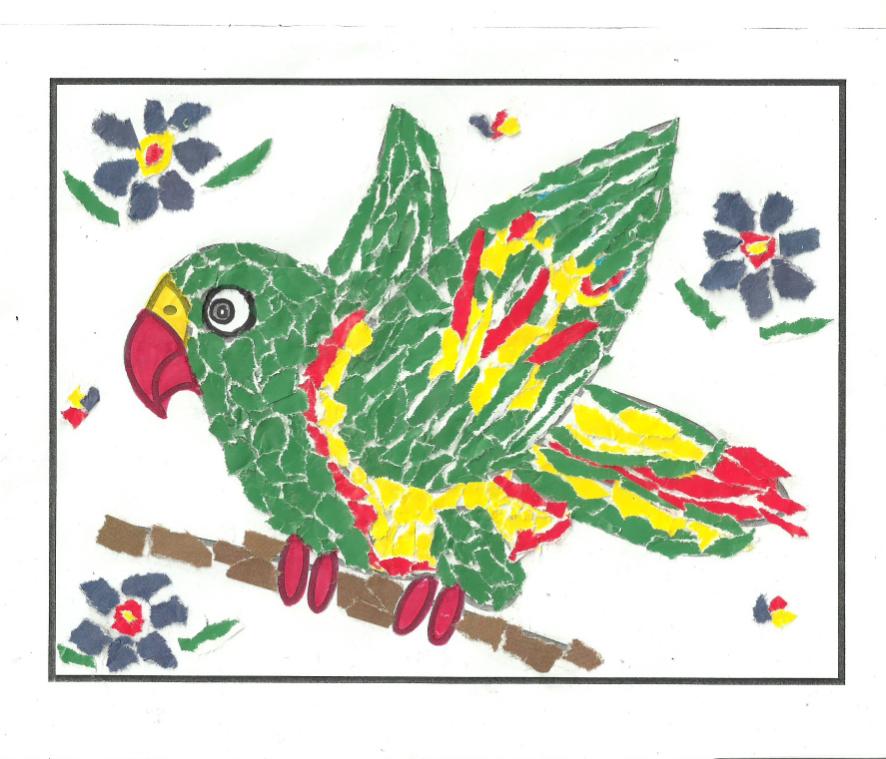 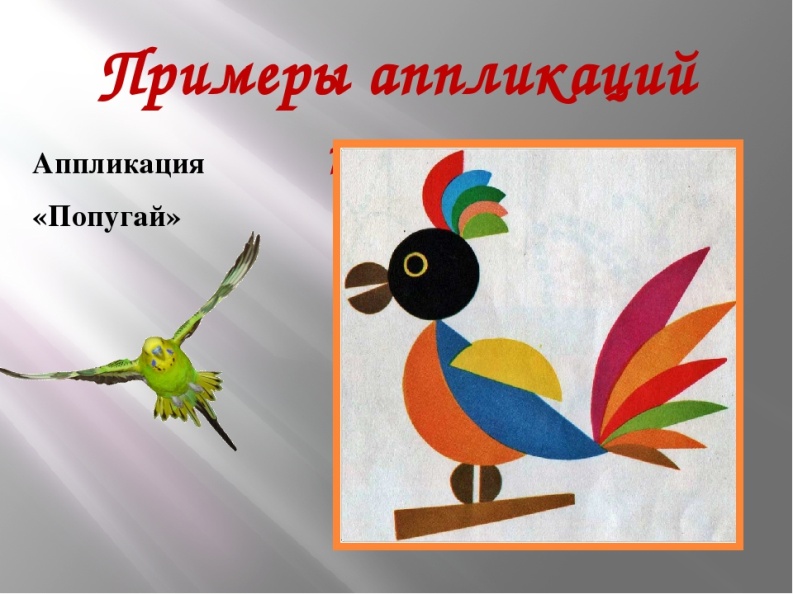 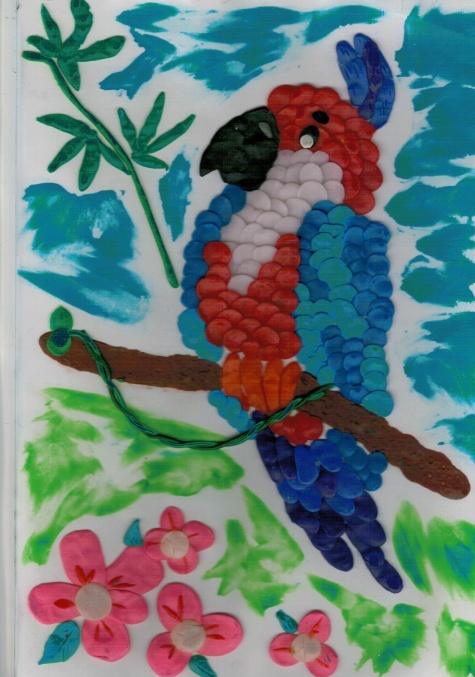 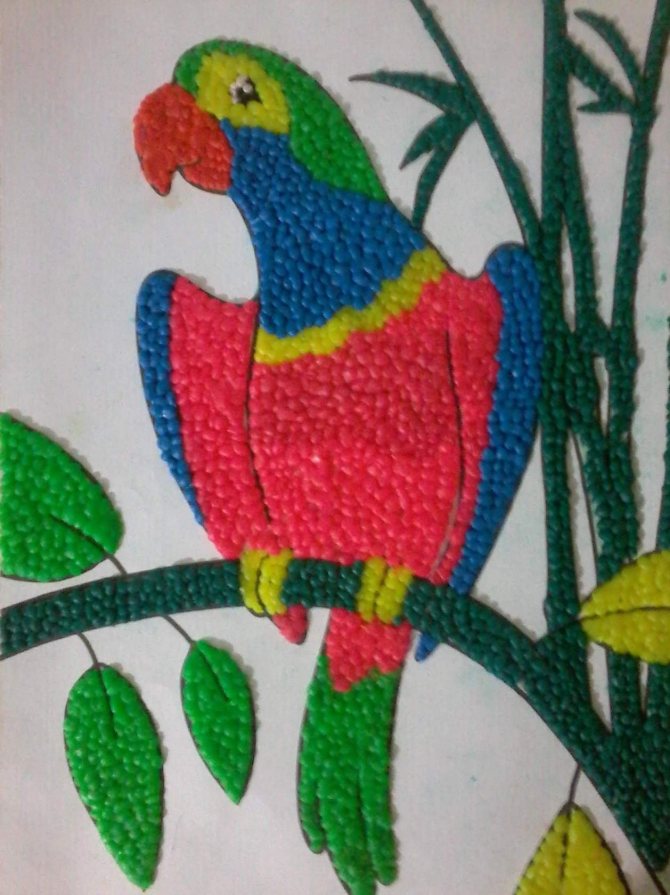 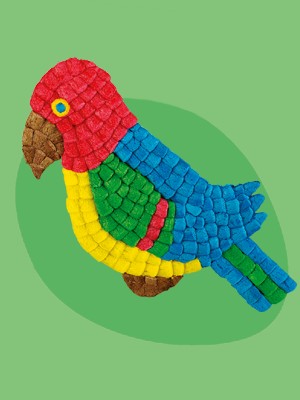 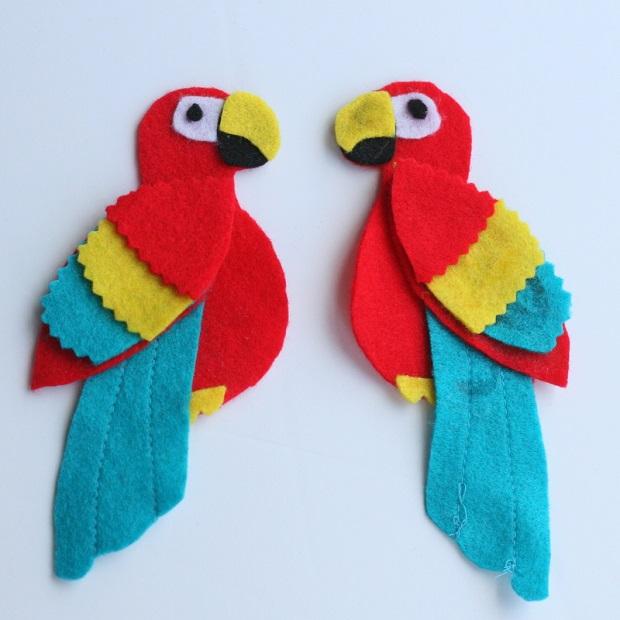 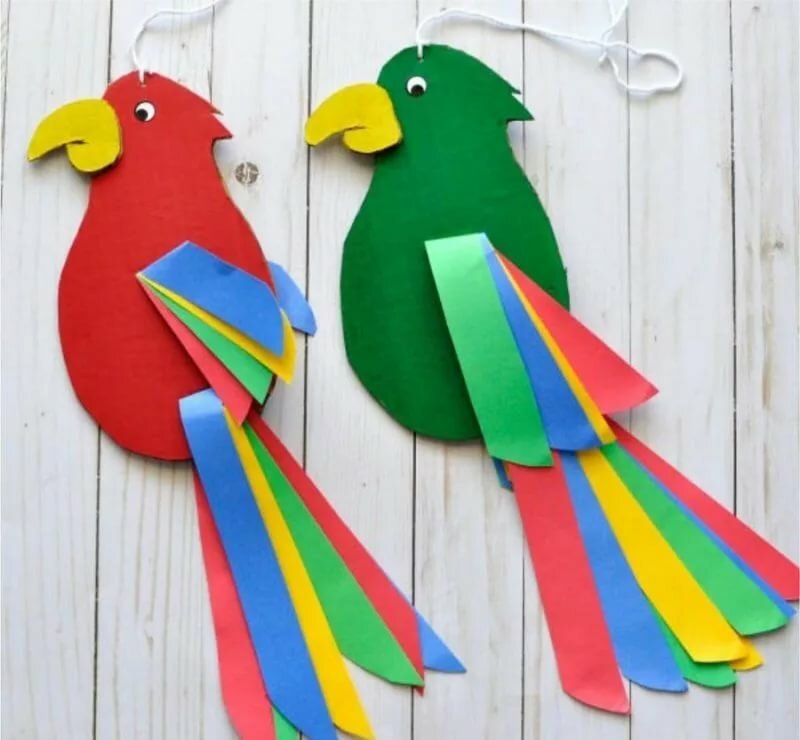 Выполните любую работу.